Wymagania i wytyczne na etapie złożenia ofert:Wykonawca zobowiązany jest do podania na platformie zakupowej OpenNexus:ceny netto za wykonanie przedmiotu zamówienia,przedstawienie projektów graficznych przedmiotu zamówienia, sporządzonych w oparciu o stan rzeczywisty na podstawie odbytej wizji lokalnej,akceptacji terminu realizacji zamówienia – 21 dni kalendarzowych licząc od dnia otrzymania zamówienia.Wykonawca zobowiązany jest do:przeprowadzenia wizji lokalnej miejsc wykonania przedmiotu zamówienia celem prawidłowego przygotowania oferty wraz z wymaganymi dokumentami, które należy dołączyć do oferty. Wizja lokalna może się odbyć: od następnego dnia po publikacji ogłoszenia o zamówieniu do najpóźniej na jeden dzień przed terminem składania ofert. Wykonawca zobowiązany jest zgłosić Zamawiającemu chęć przeprowadzenia wizji lokalnej na adres 
e-mail: rodo@eko-region.pl luz za pośrednictwem platformy zakupowej. Data wizji lokalnej zostanie wyznaczona przez Zamawiającego. Wykonawca otrzyma potwierdzenie odbycia wizji lokalnej u Zamawiającego, które należy dołączyć do oferty.Dołączenia podpisanego oświadczenia dotyczącego przestrzegania przez partnerów handlowych ograniczeń wprowadzonych przez UE w związku z trwającą na Ukrainie agresją rosyjską i nałożonymi w związku z tym sankcjami gospodarczymi. Oświadczenie powinno być podpisane przez osobę lub osoby umocowane do reprezentacji danego podmiotu. Konieczność spełnienia w/w wymogu wynika z opublikowanego w Dzienniku Urzędowym Unii Europejskiej „Zawiadomienie dla podmiotów gospodarczych, importerów i eksporterów.”Opis zamówienia podany w poniższej tabeli:Wysokość ogrodzenia na terenie Zakładu/Instalacji w Bełchatowie przy bramie głównej: 1,62 m. Reklamę należy zamontować 30 cm nad ogrodzeniem. Kotwienie co najmniej 100 cm w głąb ziemi zabezpieczone stopą betonową.Na każdej z tablic tekst wpisany czcionką SwitzerlandBlack koloru czarnego na pomarańczowym tle o symbolu: CMYK - C:0 M:60 Y:100, dodatkowo z lewej strony powinno zostać umieszczone logo Spółki nie zajmujące więcej niż 25 % powierzchni tablicy. Spis dokumentów koniecznych do złożenia przez Wykonawcę zamówienia:oświadczenie dotyczące przestrzegania przez partnerów handlowych ograniczeń handlowych wprowadzanych przez UE w związku z trwającą na Ukrainie agresją rosyjską i nałożonymi 
w związku z tym sankcjami gospodarczymi.Oświadczenie powinno być podpisane przez osoby umocowane do reprezentacji danego podmiotu.formularz ofertowy,projekty graficzne,potwierdzenie odbycia wizji lokalnej, odbytej najpóźniej 1 dzień przed terminem składania ofert, po uprzednim zgłoszeniu chęci jej odbycia.Kryteria oceny ofert:cena – 60 %projekt – 40 %Cena zaproponowana przez Oferenta musi obejmować wykonanie całego zakresu prac wskazanych w punkcie 4.Termin składania ofert:do dnia 23.12.2022 do godziny  12:00Wykonawca zastrzega sobie: prawo do dokonywania zmian w przesłanych projektach,prawo niewybrania żadnej z przedstawionych ofert, bez podania przyczyny,prawo unieważnienia postępowania, odstąpienia od niego w części lub w całości, w każdym czasie bez podania przyczyn.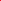 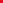 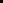 wytycznewytycznewytycznewytycznewytycznewytyczneLp.Przedmiot zamówienia uwagiszt.wymiary1.tablica informacyjna/reklama wraz z montażem ustawiona na dwóch słupach z logo Spółki przy wjeździe głównym do Zakładu o treści: Gospodarka Odpadami, Zakład/Instalacja w Bełchatowie, Bełchatów, ul. Przemysłowa 14 i 16, tel. 44 635 37 12, www.eko-region.pldodatkowo dwa halogeny1400x200tablica ustawiona na 2 nogach wykonanych z profila zamkniętego 100x100x3, malowanych proszkowo, rama wykonana z profila 40x40x2 malowana proszkowo. Grafika drukowana maszyną wielkoformatową na folii samoprzylepnej, po wydruku całość pokryta folią bezbarwną z filtrem UV, a następnie naklejona na płytę dibond o grubości 3 mm, która zostanie zamontowana do wcześniej wyspawanej ramy. Oświetlenie tablicy dwoma halogenami 20 WAT, w cenie poprowadzenie kabla zasilającego oświetlenie z bramy wjazdowej.1.halogeny do głównej tablicy220 WAT2.tablica informacyjna/reklama wraz z montażem ustawiona na dwóch słupach przy wjeździe głównym do PSZOK o treści: PSZOK Punkt Selektywnej Zbiórki Odpadów, tel. 44 635 37 12, wew. 49 www.eko-region.plbrak1300x150tablica ustawiona na 2 nogach wykonanych z profila zamkniętego 100x100x3, malowanych proszkowo, rama wykonana z profila 40x40x2 malowana proszkowo. Grafika drukowana maszyną wielkoformatową na folii samoprzylepnej, po wydruku całość pokryta folią bezbarwną z filtrem UV, a następnie naklejona na płytę dibond o grubości 3 mm, która zostanie zamontowana do wcześniej wyspawanej ramy.2.tablica informacyjna wraz z montażem umocowana na tym samym stelażu poniżej tablicy PSZOK godz. Otwarcia PSZOK o treści: czynny: Poniedziałek - Piątek 10:00 - 18:00, 1 i 3 sobota miesiąca 9:00 - 13:00brak1235x100tablica ustawiona na 2 nogach wykonanych z profila zamkniętego 100x100x3, malowanych proszkowo, rama wykonana z profila 40x40x2 malowana proszkowo. Grafika drukowana maszyną wielkoformatową na folii samoprzylepnej, po wydruku całość pokryta folią bezbarwną z filtrem UV, a następnie naklejona na płytę dibond o grubości 3 mm, która zostanie zamontowana do wcześniej wyspawanej ramy.